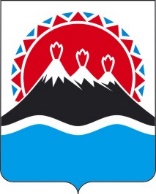 РЕГИОНАЛЬНАЯ СЛУЖБАПО ТАРИФАМ И ЦЕНАМ КАМЧАТСКОГО КРАЯПОСТАНОВЛЕНИЕВ соответствии с Федеральным законом от 07.12.2011 № 416-ФЗ 
«О водоснабжении и водоотведении», постановлением Правительства Российской Федерации от 13.05.2013 № 406 «О государственном регулировании тарифов в сфере водоснабжения и водоотведения», приказом ФСТ России от 27.12.2013 № 1746-э «Об утверждении Методических указаний по расчету регулируемых тарифов в сфере водоснабжения и водоотведения», Законом Камчатского края от 22.11.2022 № 155 «О краевом бюджете на 2023 год и на плановый период 2024 и 2025 годов», постановлением Правительства Камчатского края от 07.04.2023 № 204-П «Об утверждении Положения о Региональной службе по тарифам и ценам Камчатского края», протоколом Правления Региональной службы по тарифам и ценам Камчатского края от ХХ.12.2023 № ХХХПОСТАНОВЛЯЮ:Внести в приложение 3 к постановлению Региональной службы по тарифам и ценам Камчатского края от 29.11.2019 № 277 «Об утверждении тарифов на питьевую воду (питьевое водоснабжение) МУП «Тепловодхоз» потребителям Козыревского сельского поселения Усть-Камчатского муниципального района на 2020 – 2024 годы» изменения, изложив их в редакции согласно приложению 1 к настоящему постановлению.Настоящее постановление вступает в силу с 1 января 2024 года.Приложение 1 к постановлению Региональной службы по тарифам и ценам Камчатского краяот ХХ.12.2023 № ХХХ-Н«Приложение 3 к постановлению Региональной службы по тарифам и ценам Камчатского края от 29.11.2019 № 277Тарифы на питьевую воду (питьевое водоснабжение) МУП «Тепловодхоз» 
для потребителей Козыревского сельского поселения Усть-Камчатского муниципального районаЭкономически обоснованные тарифы для потребителей 
(МУП «Тепловодхоз» не является плательщиком НДС)Льготные тарифы для населения и исполнителей коммунальных услуг для населения (МУП «Тепловодхоз» не является плательщиком НДС)».[Дата регистрации] № [Номер документа]г. Петропавловск-КамчатскийО внесении изменений в приложения к постановлению Региональной службы по тарифам и ценам Камчатского края от 29.11.2019 № 277 
«Об утверждении тарифов на питьевую воду (питьевое водоснабжение) МУП «Тепловодхоз» потребителям Козыревского сельского поселения Усть-Камчатского муниципального района на 2020 – 2024 годы»Руководитель[горизонтальный штамп подписи 1]М.В. Лопатникова№ п/пНаименование 
регулируемой 
организацииГод (период) Тарифы на питьевую воду (питьевое водоснабжение), руб./куб.м1.МУП «Тепловодхоз»01.01.2020-30.06.202089,651.МУП «Тепловодхоз»01.07.2020-31.12.2020106,422.МУП «Тепловодхоз»01.01.2021-30.06.2021106,422.МУП «Тепловодхоз»01.07.2021-31.12.2021115,823.МУП «Тепловодхоз»01.01.2022-30.06.2022115,823.МУП «Тепловодхоз»01.07.2022-31.12.2022126,674.МУП «Тепловодхоз»01.01.2023-31.12.2023136,675.МУП «Тепловодхоз»01.01.2024-30.06.2024136,675.МУП «Тепловодхоз»01.07.2024-31.12.2024262,04п/пНаименование 
регулируемой 
организацииГод (период) Тарифы на питьевую воду (питьевое водоснабжение), руб./куб.м1.МУП «Тепловодхоз»01.01.2020-30.06.2020-1.МУП «Тепловодхоз»01.07.2020-31.12.202090,002.МУП «Тепловодхоз»01.01.2021-30.06.202190,002.МУП «Тепловодхоз»01.07.2021-31.12.202160,483.МУП «Тепловодхоз»01.01.2022-30.06.202260,483.МУП «Тепловодхоз»01.07.2022-31.12.202260,484.МУП «Тепловодхоз»01.01.2023-31.12.202361,69МУП «Тепловодхоз»01.01.2024-30.06.202461,69МУП «Тепловодхоз»01.07.2024-31.12.202466,13